ИнформацияС 21 сентября по 25 сентября прошла Неделя «За безопасность дорожного движения»В рамках Недели ребята приняли участие в - конкурсе рисунков «ПДД глазами детей», 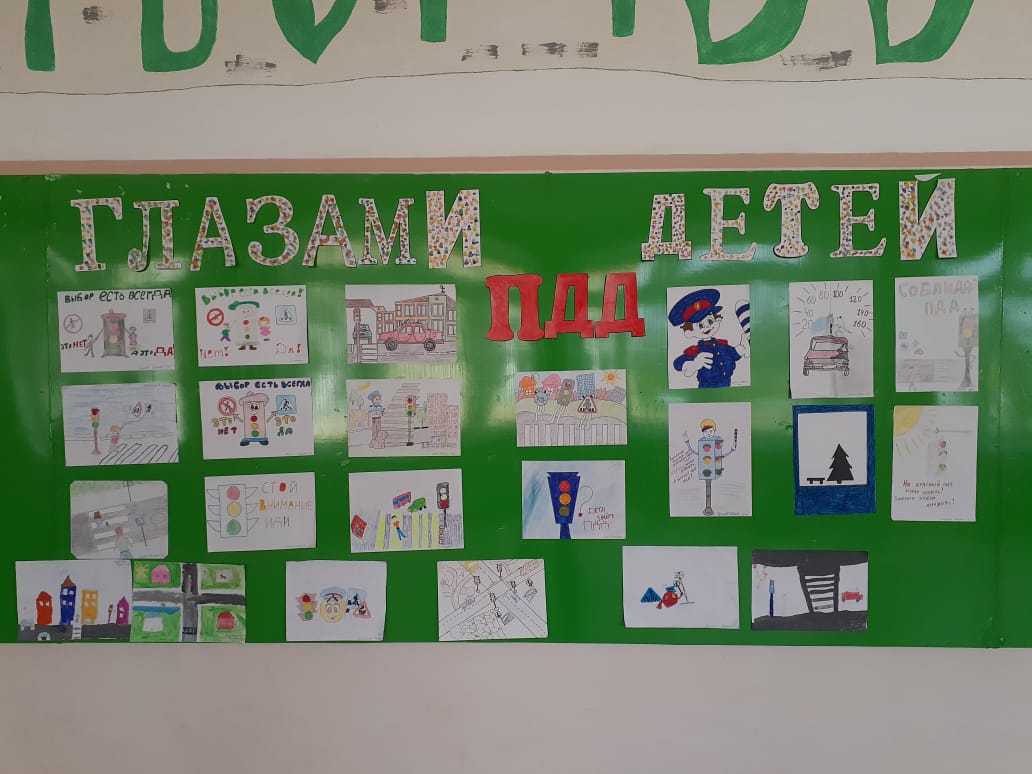 - мероприятии «Дорожный марафон», в котором соревновались в знании правил дорожного движения, отгадывали ребусы и загадки;-  в конкурсе стихотворений «Знаки дорожного движения» 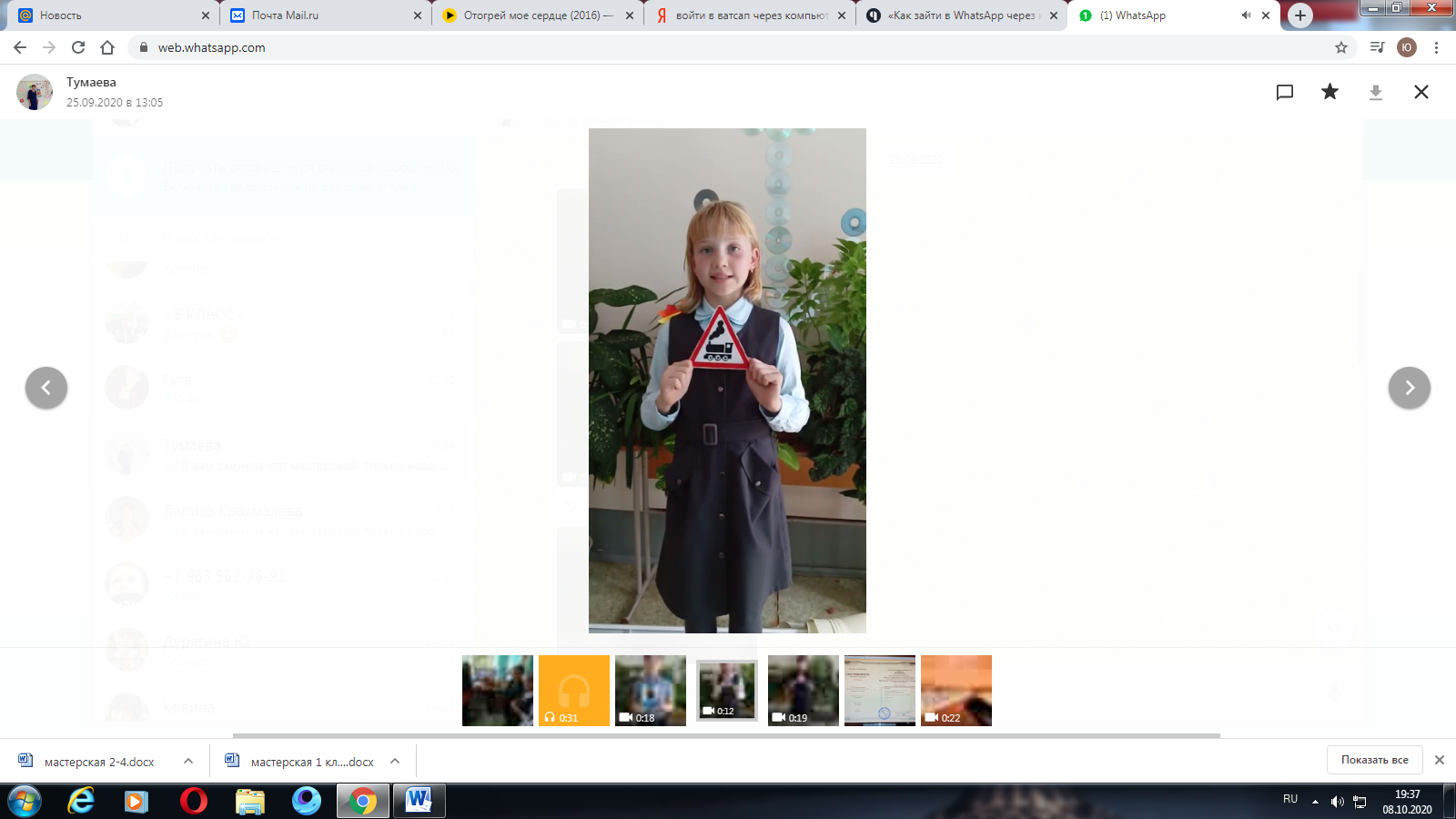 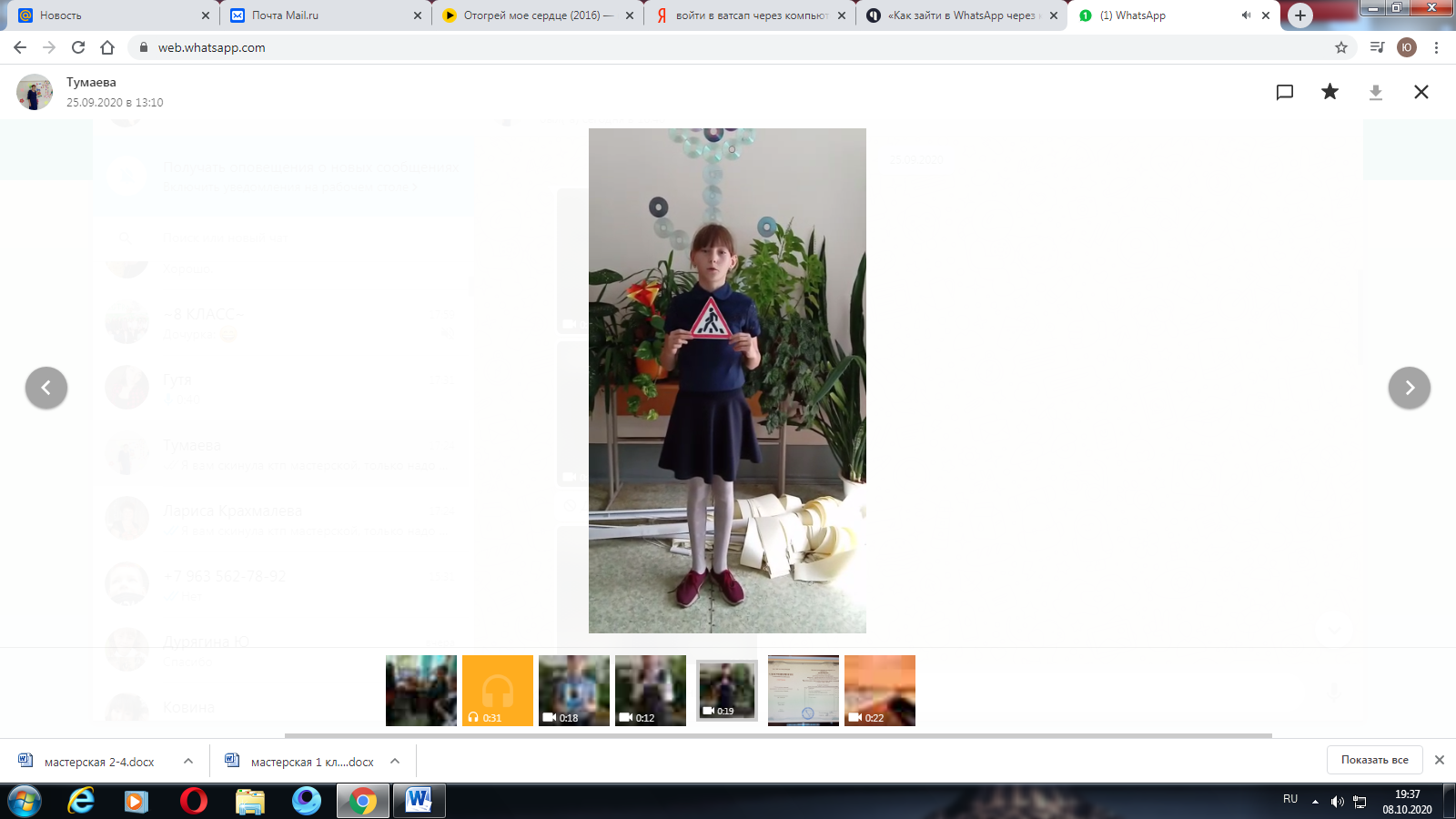 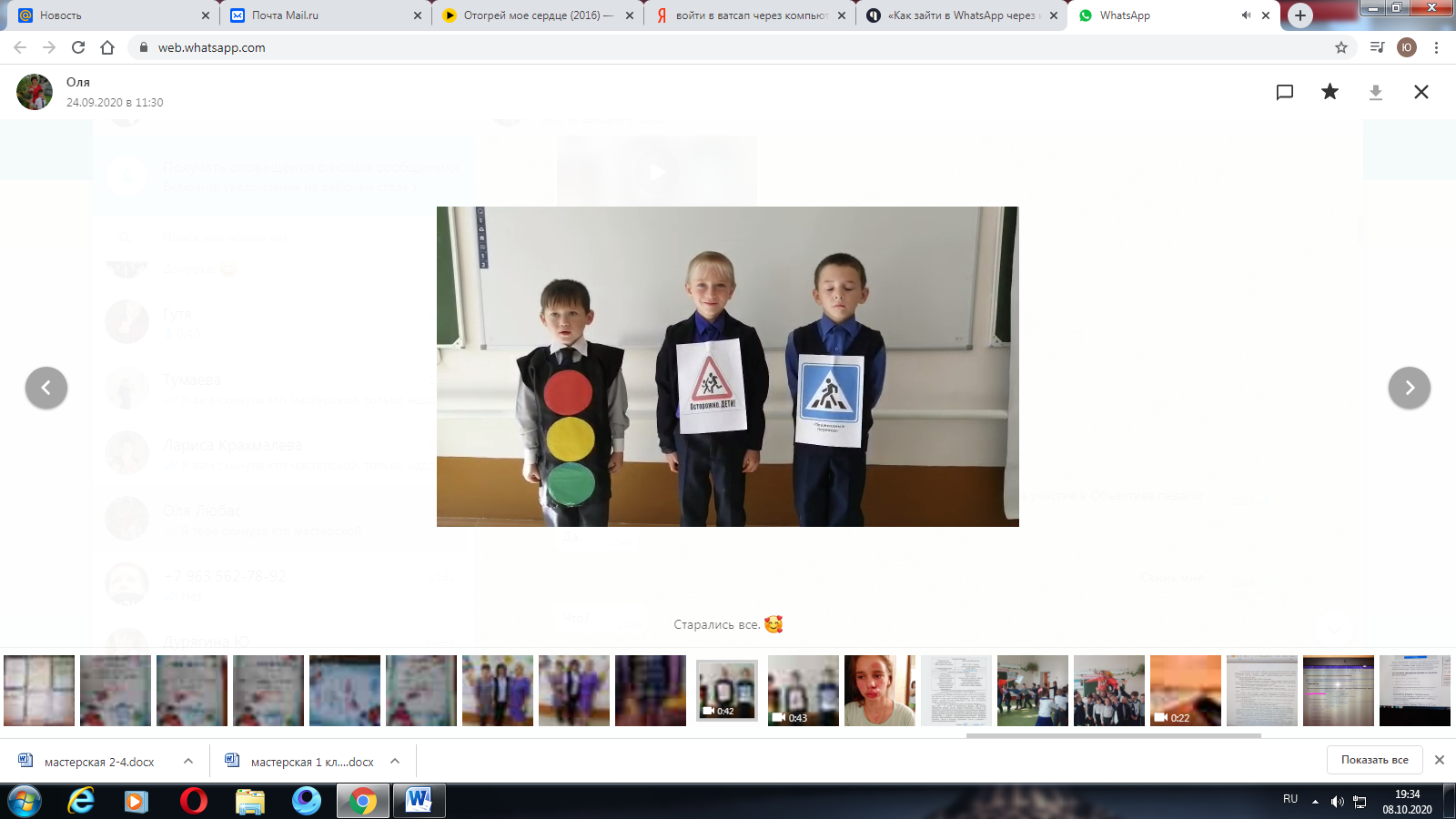 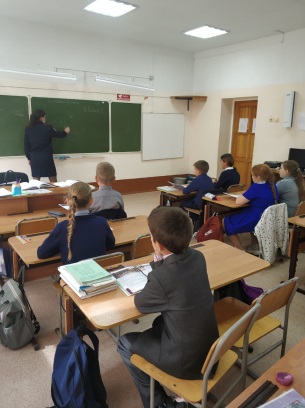 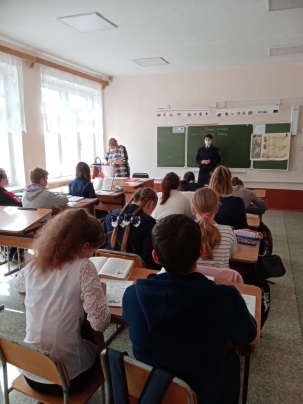 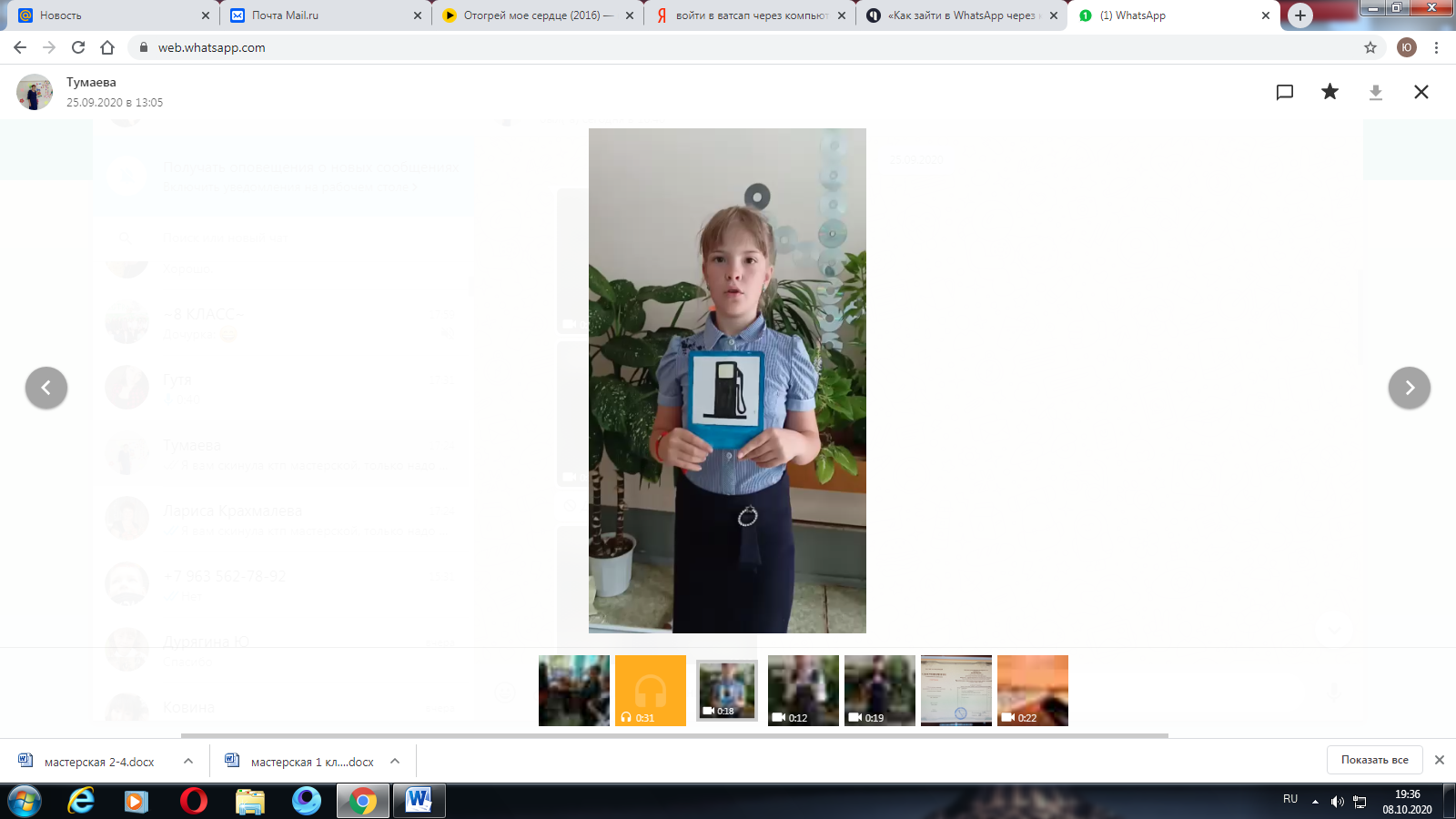 - беседы с инспектором безопасности дорожного движения